Publicado en  el 11/06/2015 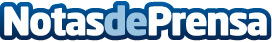 La Comunidad de Murcia destina 900.000 euros a promover la competitividad de las empresas regionales con la mejora de sus procesos logísticosEl director del Info presenta un programa de ayudas para pymes que se pone en marcha por primera vez en la Región. Las ayudas financian la consultoria necesaria para el desarrollo e implementación de procesos de mejora logística, así como los software y hardware necesarioDatos de contacto:Nota de prensa publicada en: https://www.notasdeprensa.es/la-comunidad-de-murcia-destina-900-000-euros-a Categorias: Murcia Logística Recursos humanos Otros Servicios Consultoría http://www.notasdeprensa.es